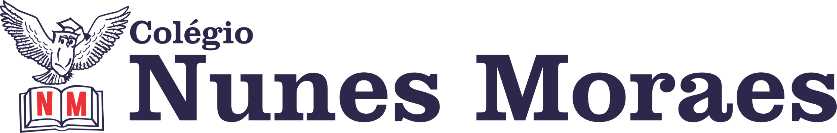 AGENDA DIÁRIA 3° ANO, 25 DE JUNHO.1ª AULA: MATEMÁTICA.Capítulo 10: Novos cálculos        Página: 104 a 107.Objetos de conhecimento: Problemas envolvendo diferentes significados da multiplicação e da divisão.Aprendizagens essenciais: Utilizar as relações entre multiplicação e divisão para ampliar as estratégias de cálculo.Link da videoaula: https://youtu.be/JGTI3Bo1gcI ROTEIRO DA AULAAtividades propostas: Abertura do capítulo 10: Novos cálculos p.104 e 105; Comece bem p. 106 e 107, questões 1 a 4.2ª AULA: LÍNGUA PORTUGUESA.Língua portuguesa/Atividades suplementares: Atividade 7.       Páginas: 33 a 35.Objetos de conhecimento: Texto narrativo.Aprendizagens essenciais: Ler e compreender textos narrativos, de acordo com suas características.Link da videoaula: https://youtu.be/Lhc0G_8WIb8 ROTEIRO DA AULAAtividades propostas: Atividades suplementares Hora da leitura p.33; Ler e interagir p.34 e 35, questões 1 a 5.3ª AULA: CIÊNCIAS.Capítulo 10: Seres humanos e outros animais.        Páginas: 74 a 78.Objetos de conhecimento: Cuidados com animais domésticos de fazenda.Aprendizagens essenciais: Identificar animais domésticos, como de fazenda, e conhecer cuidados que eles devem receber.Link da videoaula: https://youtu.be/qBGqqEbHs8k ROTEIRO DA AULAAtividades propostas: Abertura do capítulo 10: Seres humanos e outros animais p.74; Trocando ideias p.75; Cuidados com os animais domésticos de fazenda p.76 e 77; Agora é com você p.78, questões 1 a 3.4ª AULA: MATEMÁTICA.Capítulo 10: Novos cálculos        Página: 108 e 109.Objetos de conhecimento: Problemas envolvendo diferentes significados da multiplicação e da divisão.Aprendizagens essenciais: Utilizar as relações entre multiplicação e divisão para ampliar as estratégias de cálculo.Link da videoaula: https://youtu.be/oxi4LSUgDQU ROTEIRO DA AULAAtividades propostas: Comece bem p.108, questões 5 e 6.Atividade para casa: Comece bem p. 109, questão 7.Bons estudos e um excelente final de semana!